РОССИЙСКАЯ ФЕДЕРАЦИЯРОСТОВСКАЯ ОБЛАСТЬ ОРЛОВСКИЙ РАЙОНМУНИЦИПАЛЬНОЕ ОБРАЗОВАНИЕ«КРАСНОАРМЕЙСКОЕ СЕЛЬСКОЕ ПОСЕЛЕНИЕ»ПРЕДСЕДАТЕЛЬ СОБРАНИЯ ДЕПУТАТОВ –ГЛАВА КРАСНОАРМЕЙСКОГОСЕЛЬСКОГО ПОСЕЛЕНИЯПОСТАНОВЛЕНИЕ«27» апреля 2021 года                                                                       № 2О назначении публичных слушанийпо вопросу рассмотрения проектарешения Собрания депутатовКрасноармейского сельского поселения«О целесообразности измененияграниц муниципальногообразования «Красноармейское сельское поселение»На основании части 4 статьи 12 Федерального закона от 
6 октября 2003 года № 131-ФЗ «Об общих принципах организации местного самоуправления в Российской Федерации», статьи 10 Областного закона 
от 28 декабря 2005 года № 436-ЗС «О местном самоуправлении в Ростовской области», Устава муниципального образования «Красноармейское сельское поселение»,в целях описания и утверждения границ муниципального образования «Красноармейское сельское поселение» в соответствии с требованиямиградостроительного и земельного законодательства, а также с учетом мнения населенияпостановляю:1. Назначить публичные слушания по проекту решения Собрания депутатов Красноармейского сельского поселения«О целесообразности изменения границ муниципального образования «Красноармейское сельское поселение» на «12» мая2021 года по адресу:п. Красноармейский, пер. Красноармейский, 22 в 14 часов 00 минут. 2. Настоящее постановление вступает в силу со дня его официального обнародования.3. Контроль за исполнением настоящего постановления оставляю за собой.ПредседательСобрания депутатовглава Красноармейскогосельского поселения                               С.Н.ПоповПриложение к постановлениюпредседателяСобрания депутатовглавы Красноармейского сельского поселения от «27» апреля 2021 года № 2 «О назначении публичных слушанийпо вопросу рассмотрения проекта решения Собрания депутатов Красноармейского сельского поселения«О целесообразности изменения границ муниципального образования «Красноармейское сельское поселение»РОССИЙСКАЯ ФЕДЕРАЦИЯРОСТОВСКАЯ ОБЛАСТЬ ОРЛОВСКИЙ РАЙОНМУНИЦИПАЛЬНОЕ ОБРАЗОВАНИЕ«КРАСНОАРМЕЙСКОЕ СЕЛЬСКОЕ ПОСЕЛЕНИЕ»СОБРАНИЕ ДЕПУТАТОВ КРАСНОАРМЕЙСКОГОСЕЛЬСКОГО ПОСЕЛЕНИЯРЕШЕНИЕ«___» ________ 2021 года                   № ______О целесообразности измененияграниц муниципальногообразования «Красноармейскоесельское поселение»На основании части 4 статьи 12 Федерального закона от 
6 октября 2003 года № 131-ФЗ «Об общих принципах организации местного самоуправления в Российской Федерации», статьи 10 Областного закона 
от 28 декабря 2005 года № 436-ЗС «О местном самоуправлении в Ростовской области», Устава муниципального образования «Красноармейское сельское поселение», в целях описания и утверждения границ муниципального образования «Красноармейское сельское поселение», в соответствии с требованиями градостроительного и земельного законодательства, а также с учетом мнения населения Собрание депутатов Красноармейского сельского поселения решило:1. Признать целесообразным изменение границ муниципального образования «Красноармейское сельское поселение» согласно приложению к настоящему решению путемпередачи из состава территории Красноармейского сельского поселения земельного участка площадью 4,54 га и включения его в состав территории Островянского сельского поселения2. Настоящее решение вступает в силу со дня его официального обнародования.3. Контроль за исполнением настоящего решения возложить на председателя постоянной комиссии по местному самоуправлению, социальной политике и охране общественного порядка Вовкодав А.И.Председатель Собраниядепутатов – глава Красноармейского сельского поселения					С.Н. ПоповПриложение к решениюСобрания депутатовКрасноармейскогосельского поселения от «___» ____________  2021 года  № _____«О целесообразности изменения границ муниципального образования «Красноармейское сельское поселение»ПРОЕКТНЫЙ ПЛАН ПРОХОЖДЕНИЯ УТОЧНЕННОЙ ГРАНИЦЫ МУНИЦИПАЛЬНОГО ОБРАЗОВАНИЯ «КРАСНОАРМЕЙСКОЕ СЕЛЬСКОЕ ПОСЕЛЕНИЕ» В СООТВЕТСТВИИ С ТРЕБОВАНИЯМИ ГРАДОСТРОИТЕЛЬНОГО И ЗЕМЕЛЬНОГО ЗАКОНОДАТЕЛЬСТВА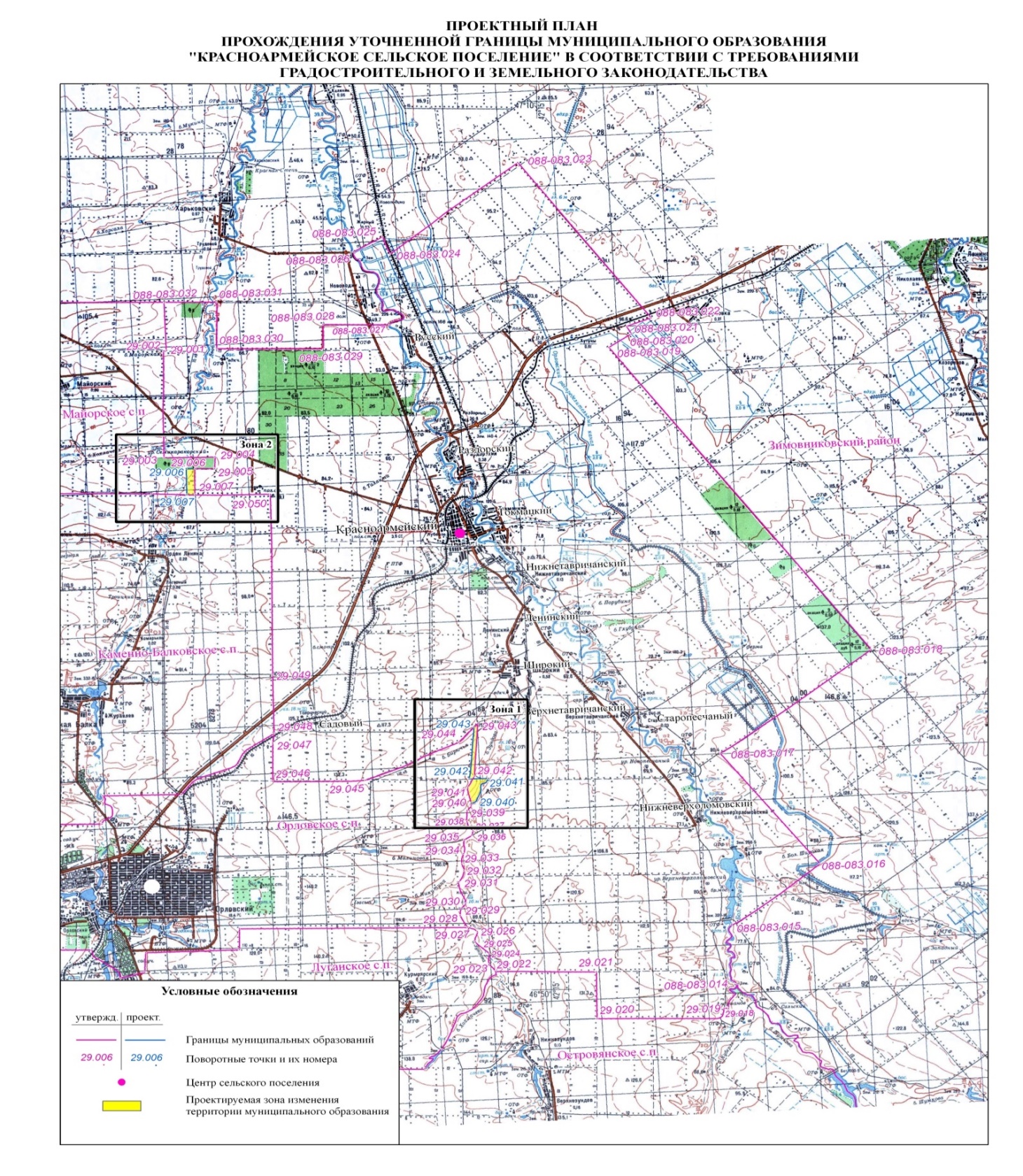 